Comité Départemental de Tennis d’Indre et Loire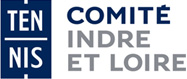 Rue Suzanne Lenglen, 37000 ToursTel : 02 47 44 38 01www.cdtennis37.fr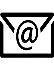    Comite.indre-et-loire@fft.frACCEPTATION SUR LA LISTEET D’ATTESTATION SUR L’HONNEUR DE NON-CONDAMNATIONJe soussigné(e), ………………………………………………………………………………………………………………………………, Numéro de licence « C » : ………………………………….. :Accepte d’être candidat au poste vacant du comité de direction du comité départemental de Tennis d’Indre et Loire.Je joins à la présente une photocopie d’un document d’identité en cours de validité (CNI, passeport ou permis de conduire).Atteste, par la présente, sur l’honneur :Qu’en tant que citoyen français, je n’ai pas fait l’objet d’une condamnation à une peine faisant obstacle à mon inscription sur les listes électorales. Qu’en tant que citoyen étranger, je n’ai pas fait l’objet d’une condamnation à une peine, qui lorsqu’elle est prononcée contre un citoyen français, fait obstacle à son inscription sur les listes électorales. 1Fait à ………………………………………..……………Le ………………………………………..……………Signature